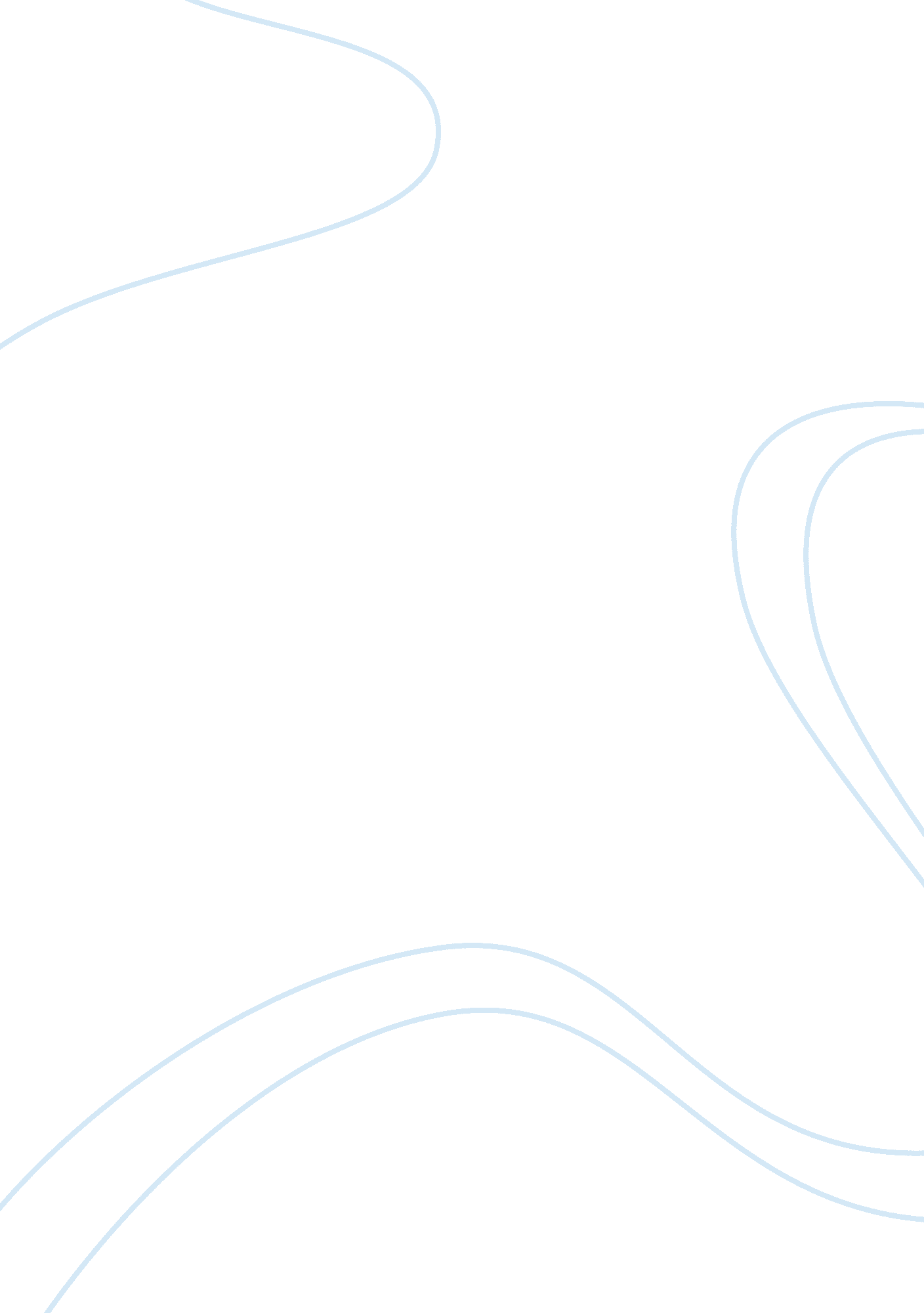 Loving moneyEconomics, Money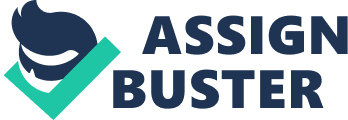 People love money, even if they’re admitting it or not. Money is very important to us, and nowadays I feel like it’s about spending the most money, or buying the newest and coolest stuff. People love money so much that we even have TV-shows about our expensive houses and all the stuff we have. We have a good example in Focus Magazine, the text about Lauren and her birthday party. She is going to celebrate her 16th birthday, and only the clothes and jewelry she’s wearing costs £32 000. And then, we are not even talking about the expenses of the actual party. All this, just to be on a TV-show called my sweet 16 on MTV. In the text she worries about her friends thinking it looks cheap, and she’s not sure if it’s good enough. You have to spend over £50000 to be in the show. Still, she’s worrying about her party not being good enough and looking cheap. Money is important, sure. We need money to pay our bills, to buy food and so on.. But do we really have to spend money, just to spend money? I think it is because people have the wrong values, and we can’t get enough off money. We just love the feeling of having the most stuff, and the nicest house. We even use money that we don’t have. That explains our addiction to credit cards. I think that people just need a healthier view of spending money. Thinking twice before they buy something new, something they probably have already. Because that’s the problem, we never get enough. I’m not saying that if you do earn a lot of money, you’re not going to spend them. I just mean that it’s important not to get addicted to spending too much money, because money can actually become an obsession. All you think about is money, is that right? No, I don’t think so. What should be important are being able to support your family and the people you love, not buy the most stuff and expensive things. Because, if you just spend money on stuff, what is your goal? Just to own a lot of stuff, will that make you happy? I feel like saying you love money is wrong. Because love is not about things, I think that love is for the people around you, your friends and family. People shouldn’t be thinking about money as something they love, but as a tool – something they need to help themselves and others. We should make better decisions with our money. Think of it this way, you could use your money to help someone you care about and yourself, or you could just spend it on stuff that you probably will get sick of within a month. Money shouldn’t be controlling your life. Some people are letting it control their lives, and that to me is actually kind of sad. Life should be about other things than just money. There are far more important things in life than money, and I think that we need to start focusing on what’s actually important, not just the superficial things that really doesn’t matter. 